INFORMATION LETTER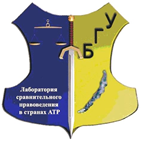 Dear colleagues!BURYAT STATE UNIVERSITY NAMED AFTER BANZAROVSUPREME COURT OF THE REPUBLIC OF BURYATIAREGIONAL OFFICE OF THE LAW SOCIETY OF RUSSIA IN REPUBLIC OF BURYATIATHE LAW ASSOCIATION OF MONGOLIAMONGOLIAN STATE UNIVERSITYTHE ASSOCIATION OF COMPARATIVE LAW OF CHINATHE INSTITUTE OF COMPARATIVE LAW OF POLITICAL SCIENCE AND LAW UNIVERSITY OF CHINA THE CRIMINALISTS AND CRIMINOLOGISTS UNIONTHE EAST-SIBERIA BRANCH OF THE RUSSIAN STATE UNIVERSITY OF JUSTICEagain invite young scientists, university professors, graduate students,master candidates, students from Russia and other countries to take part in the annual International Youth Scientific and Practical Conference "Comparative Law in the Asia-Pacific Regions-XIII", which will be held on April 15, 2022The aim of the conference is to enhance international legal cooperation between countries, scientific communities and young people of Russia, countries of the Asia-Pacific Region (APR), and other countries.Purposes:- establishing and developing of business contacts with other scientists, universities, research organizations, centers for comparative law research;- promote cooperation of Russia and other countries of the APR, other countries in the judicial and law, human rights enforcements;- the evolution of comparative studies towards the development of didactics, the quality of training of future lawyers in the APR countries;- Development of the concept and ideas of legal education of the Asian region's population.Russia is the biggest Eurasian country. Geographically, most of its territory is a part of Asia, which has greatly determined the prospects for the development of the entire region. The success of political, trade and economic, cultural interaction between the Russian Federation and the countries of the Asia-Pacific region is largely predetermined by how deeply we understand the peculiarities of legislation, the legal and common culture of neighboring states and appreciate all the differences. Due to this fact, comparative studies in various fields of knowledge, including the rights, are becoming especially relevant. For their realization, the powerful scientific potential of universities and research institutions are needed.The organizing committee is traditionally focusing on the youth audience of the conference. Dear young scientists and law-enforcers, graduate students, master candidates and students! In the present or in the near future you will take a full responsibility not only for the development of your own country, but also for strengthening the friendship and cooperation in the Asia-Pacific region, and in the world. The lawyers with knowledges of oriental languages, possessing the technique of special translation, familiar with the legislation of Russia and other APR countries in comparative legal aspect will become in-demand. Even now, in your professional qualifications, you can focus on Asia. And this direction can give high guarantees of a successful employment and a brilliant career to the future and the current young lawyers!International scientific-practical conference of young scientists, post-graduates, master candidates and students “Comparative law in the Asian-Pacific Region-XIII” which has been held by us for the 13th time generates a great interest both in Russia and in other leading countries in the Asian-Pacific Region such as China, Japan, Mongolia, South Korea, India as well as the CIS countries. The universities, research centers of Europe and other countries actively cooperate with us in the given direction.The conference traditionally works with five sections:Section Nr.1. “Constitutional legal and administrative legal problems of Comparative Law in the countries of APR”.Section Nr.2. “International law and international relations”.Section Nr.3. “Civil legal problems of Comparative Law in the countries of APR”.Section Nr.4. “Criminal legal and criminological problems of Comparative Law in the countries of APR”.Section Nr.5. “Criminal procedures and criminalistics problems of Comparative Law. Law enforcement authorities in the countries of APR”.There will be an online round table on April 14, 2022, as a part of the  youth scientific forum on the topic: “Anti-criminal education in world practice and the participation of law schools, students in its implementation”.You can find out about the correct time and place in the program of the youth conference, which will be sent at least 3 days before the start of the event.The recommended subject can be corrected and expanded by a researcher. However the report theme is defined by frameworks of comparative law of APR countries. Based on the conference results the publication of scientific papers is planned. The conference materials, including multimedia presentations, will be published on a website of BSU http://www.bsu.ru/university/departments/faculties/uf/13244/. Authors of the best works will be assisted in the grants and the placement of their research papers in leading peer-reviewed publications.Detailed information of the priority areas of research are available on the same website.The organizing committee reserves the right to reject reports (articles)in the case of violation of the requirements on subject and executionThose participants who need additional materials on comparative law can apply to the website www.bsu.ru. On the website main page, Faculty of Law section - International scientific-practical conference in the countries of APR http://www.bsu.ru/university/departments/faculties/uf/13244/ you will see download links of previous collection volumes. In the archives located laws and regulations of APR countries in Russian and English languages, literature, multimedia presentations, collection of URLs on the conference topics, and many others.The conference will be held in the distance form. Those who want to take part in the conference must inform that wish not later than April 1, 2022 by email labatr@mail.ru to receive the ZOOM codes to connect on the day of the event.Conference time: April 15, 2022, starts at 9.30 (Moscow time).Location of organizers / broadcasting: room 7409, Buryat State University, Building № 7, Sukhe-Bator Street 6, Ulan-Ude, Republic of Buryatia, 670000, Russia.Form of participation: online or correspondence.Conference working languages: Russian, English, Chinese, Mongolian.In the framework of preparation for the conference a master class on the subject: «How to prepare, participate in conferences and use the results effectively» will be held on April 13th, 2022 at 11 am (Moscow time) (by Y.P. Garmaev, Doctor of Juridical Science, Professor, the head of the arrangements committee).To participate in the forum, it is required to send the application before April 1st, 2022 to the Arrangements Committee in electronic form in Russian or English languages (application form attached below), the text of the report (article), as well as a copy of the payment receipt of registration fee (see below the details).Multimedia presentations are switched on by the participants themselves during their perfomamces in zoom mode (advice on drawing up presentations, see, for example: https://www.visualmethod.ru/blog/kak-sdelat-prezentaciyu-dlya-publichnogo-vystupleniya).Requirements to the Articles1. Article is represented in the electronic form in Russian or in native language (in case of second option, the article should be additionally translated into English; in such cases it is possible to publish the article in both languages) as a separate file: in a file name it is necessary to specify a surname of the author and first three words of the name of article (in Russian or English).2. The Organizing Committee requires the authors to carefully check before submitting a common spelling and punctuation of the materials, as well as the spelling of the relevant juridical terms, references to normative legal acts, etc.3. Materials of master candidates, graduates and students will be accepted only after being checked by your scientific supervisor. The written review is not required, but the arrangement committee reserves the right to contact with the supervisor if needed.4. The size of article should be about 8 pages.The text is written in “Microsoft Word” (no later than MS Word 2007) using Times New Roman (size 10), a line spacing – 1. Position on page – on width of the text. Fields: all – 20 mm. A paragraph – 0.7. Pages should be not numbered.5. Article title must be in the center of page with bold-face type capital letters. You should also mention the UDC (Universal Decimal Classification). 6. Information about the author (authors) are specified under the title of article with bold-face type lower case letters, alignment should be on a right edge (Full name, the organization, city, country).7. Annotation (3-5 sentences) and keywords (up to 5-7 words) must be given in both Russian and English.8. References in the article should be placed in square brackets with instructions of serial number of a source and page number: [1, p. 5].9. The list of the sources must be in the alphabetical order after the text under a heading “References” with numbering of each source in the Arabian figures. Inclusion of electronic resource is necessarily.10. Each article will be checked on presence of borrowings by “Antiplagiat.Vuz”, full version system. The level of the original text must be more than 75%. We beg the authors to understand the requirements. Only high-quality of articles is the guarantee of publicationof our compilation in Russian Science Citation Index (RSCI). Use the link to see the rules of publication of scientific articles: https://www.bsu.ru/content/page/13559/tehnicheskoe-oformlenie-nauchnih-statei-v-sootvetstvii-s-trebovaniyami-rinc.pdfThe registration fee is not charged from the participants. The publication of an article in the compilation costs 600 rubles (a copy of the compilation), plus the cost of posting (will be determined when we send it in payment on delivery). If there are two or more co-authors of the article, they can purchase additional copies of the compilation (please, tell the organization committee in advance). The registration fee can be paid by cash transfer to the card of Sberbank:Number 4276 1609 5983 4574 (transfer to Aryuna Bairovna D.). The purpose of payment must be noted: “Registration fee APR conf.-13, your full name”. After payment, please, send the electronic version of the receipt to our email: labatr@mail.ru.Contact details:670000, Russia, Republic of Buryatia, Ulan-Ude, Smolina street, 24 а.E-mail: labatr@mail.ru Tel.: (+7 - 3012) 29-71-60Coordinators:Elena Vitalievna Gulina. Tel: +79021678171 (Viber / WhatsApp)Kristina Sergeevna Latypova. Tel.: +79149895915 (Viber / WhatsApp)Chairman of the Organizing Committee,Head of the Laboratoryof Comparative LawProfessor of the departmentof Criminal Procedureof Faculty of Law BSU,Doctor of Juridcal Science, Professor 						Y.P. GarmaevAPPLICATIONfor participation in the Conference “Comparative law in the countries of Asian-Pacific region-XII”April 15, 2022,Ulan-UdeExample of the articleNON-PAYMENT OF TAXES IN CHINA AND RUSSIA©Andrey Andreevich AntonovA 3rd year student of the Faculty of Law,Buryat State University,Russia, Ulan-Ude,alex@mail.ruText, Text,Text,Text,Text,Text,Text,Text,Text,Text,Text,Text,Text,Text,Text,Text,Text,Text,Text,Text,Text,Text,Text,Text,Text,Text,Text,Text,Text,Text,Text,Text,Text,Text,Text,Text,Text,Text,Text,Text,Text,Text,Text,Text,Text,Text,Text,Text,Text,Text,Text,Text,Text,Text,Text,Text,Text,Text,Text,Text,Text,Text,Text,Text,Text,Text,Text,Text,Text,Text,Text,Text,Text,Text,Text,Text,Text,Text,Text,Text,Text,Text,Text,Text,Text,Text,Text,Text,Text,Text,Text,Text,Text,Text,Text,Text,Text,Text,Text,Text,Text,Text,Text,Text,Text,Text,Text,Text,Text,Text,Text,Text,Text,Text,Text,Text,Text,Text,Text,Text,Text,Text,Text,Text,Text,Text,Text,Text,Text,Text,Text,Text,Text,Text,Text,Text,Text,Text,Text,Text,Text,Text,Text,Text,Text,Text,Text,Text,Text,Text,Text,Text,Text,Text,Text,Text,Text,Text,Text,Text.Key words:Text,Text,Text,Text,Text,Text,Text,Text,Text,Text,Text,Text,Text,Text,Text,Text,Text,Text,Text,Text,Text,Text,Text,Text,Text,Text,Text,Text,Text,Text,Text,Text,Text.ReferencesText,Text,Text,Text,Text,Text,Text,Text,Text,TextFull nameName of the articleName of the section of the conference Country, cityUniversity Academic degree, academic rank or:- studying year (for student), - studying year (for post-graduates), - place of work (for law executors) Do you need a printed copy of the compilation? (Yes/No) If needed, postal address with zip codeE-mailContact phone numberFull name of Academic adviser, his/her position, academic degree and academic rank (for students, undergraduates, applicants and postgraduates),Contact phone number and e-mailParticipation form (online or correspondence)